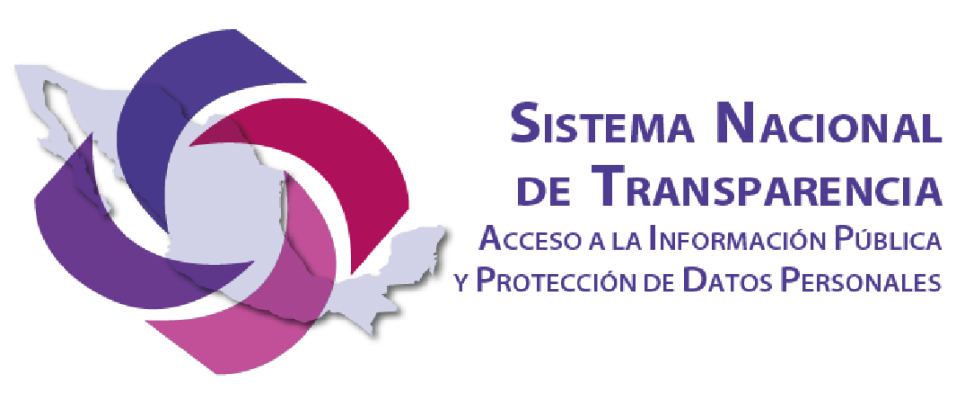 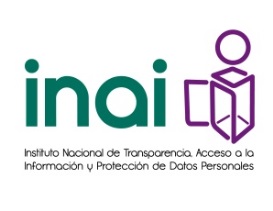 Anexo XIVPersonas físicas y/ o morales  que reciban y/ o ejerzan recursos públicosÍndiceArtículo 81. Personas físicas o morales que reciben y ejercen recursos públicos o actos de autoridad y que cumplirán con Obligaciones de transparenciaArtículo 81. Los Organismos garantes, dentro de sus respectivas competencias, determinarán los casos en que las personas físicas o morales que reciban y ejerzan recursos públicos o realicen actos de autoridad, cumplirán con las obligaciones de transparencia y acceso a la información directamente o a través de los sujetos obligados que les asignen dichos recursos o, en los términos de las disposiciones aplicables, realicen actos de autoridad. Los sujetos obligados correspondientes deberán enviar a los Organismos garantes competentes un listado de las personas físicas o morales a los que, por cualquier motivo, asignaron recursos públicos o, en los términos que establezcan las disposiciones aplicables, ejercen actos de autoridad. Para resolver sobre el cumplimento de lo señalado en el párrafo anterior, los Organismos garantes tomarán en cuenta si realiza una función gubernamental, el nivel de financiamiento público, el nivel de regulación e involucramiento gubernamental y si el gobierno participó en su creación.Para cumplir con lo establecido en este artículo, se debe considerar la realización de tareas que involucran a tres actores: los organismos garantes, los sujetos obligados y las personas físicas o morales que reciban o ejerzan recursos públicos o actos de autoridad quienes observarán lo establecido en el Artículo 216 de la Ley General que a la letra dice:“Las personas físicas o morales que reciban y ejerzan recursos públicos o ejerzan actos de autoridad deberán proporcionar la información que permita al sujeto obligado que corresponda, cumplir con sus obligaciones de trasparencia y para atender las solicitudes de acceso correspondientes.”En tal sentido, en los presentes Lineamientos Técnicos se detallan los pasos generales que los Organismos garantes llevarán a cabo para determinar, dentro de sus respectivas competencias, cuáles personas físicas o morales -que reciban y ejerzan recursos públicos o realicen actos de autoridad-, cumplirán con las obligaciones de transparencia y acceso a la información directamente y cuáles lo harán a través de los sujetos obligados que otorgaron o permitieron el uso de dichos recursos. Se entiende por recurso público:“todo tipo de patrimonio, coinversión, participación financiera, asignación, aportación, subsidio, aprovechamiento, mejora, contribución, bien, fideicomiso, mandato, fondo, financiamiento, patrocinio, copatrocinio, subvención, pago, prestación, multa, recargo, cuota, depósito, fianza, así como cualquier otra modalidad o figura análoga bajo la que se considere algún ingreso o egreso del Estado” . Tanto los Organismos garantes como los sujetos obligados difundirán en su portal de Internet y en la sección “Otra información de interés” de la Plataforma Nacional dicho listado, en el cual se incluirá la enumeración de las obligaciones de transparencia con las cuales deberán cumplir dichas personas físicas y morales. Determinación del listado de personas físicas o moralesLos Organismos garantes estatales y el nacional solicitarán de manera formal a todos los sujetos obligados que les corresponda, al inicio de cada año, un listado de las personas físicas y morales a las que se les ha otorgado o permitido el uso de recursos públicos durante el ejercicio anterior y en su caso, el ejercicio en curso, además de aquellos que realicen o hayan realizado actos de autoridad. El listado solicitado por los Organismos garantes deberá contener por lo menos los siguientes datos:Sujeto obligadoFecha de elaboración del listado (con el formato día/mes/año)Ejercicio en el que se entregó o entregará el recurso público a las personas físicas y/o moralesFecha en la que se entregó o entregará el recurso (con el formato día/mes/año)Tipo de persona: física, moralNombre completo de la persona física o denominación o razón social o nombre comercial de la persona moral que recibirá/ó o ejercerá/ió recursos públicos o ejercerá/ió actos de autoridadEn su caso, hipervínculo al documento de creaciónModalidad de otorgamiento del recurso público: asignación, aportación, subsidio, aprovechamiento, mejora, contribución, financiamiento, patrocinio, copatrocinio, subvención, pago, entrega, permiso de uso, realización de actos de autoridadTipo de recurso público: dinero, en especie, bienes patrimoniales, otra.Ámbito de aplicación, por ejemplo: educación, salud, seguridad, Banca Social (sector de Ahorro y Crédito Popular),Monto total o especificación del recurso público otorgadoPeriodicidad de entregaFundamento jurídico de la entregaLo anterior con el fin de que los Organismos garantes tengan la información suficiente para determinar cuáles personas físicas o morales incluidas en dichos listados, deberán cumplir con las obligaciones de transparencia y acceso a la información. La determinación de los Organismos garantes se basará en el análisis de las variables establecidas en el tercer párrafo del presente artículo que a la letra dice:“si realiza una función gubernamental, el nivel de financiamiento público, el nivel de regulación e involucramiento gubernamental y si el gobierno participó en su creación.”Una vez que se haya realizado el análisis correspondiente, en sesión de Pleno se someterá a aprobación el Acuerdo en el cual se determine lo siguiente: Padrón de personas físicas y morales sujetas a cumplir con las obligaciones de transparencia y acceso a la información, indicando claramente qué sujeto obligado fue el que otorgó o permitió el uso de recursos públicos y/o la realización de actos de autoridad.Especificar por cada persona física o moral indicada en dicho padrón, si deberá cumplir con sus respectivas obligaciones de transparencia y acceso a la información directamente o a través del sujeto obligado que le otorgó los recursos públicos.Posteriormente, los Organismos garantes, con base en el principio de transparencia establecido en el artículo 8, fracción IX de la Ley General, deberán publicar dicho Acuerdo en el diario, periódico o gaceta oficial correspondiente al ámbito de gobierno al que pertenezcan (nacional, estatal o Distrito Federal)Cabe mencionar que el procedimiento antes expuesto deberá llevarse a cabo anualmente publicarse en el mes de febrero-marzo el Acuerdo correspondiente, esto con el fin de mantener actualizada la información y tener certeza de las personas que estarán obligadas a cumplir con lo que las Leyes de transparencia (Ley General, Ley federal y estatales) corresponda.De igual manera los Organismos garantes deberán mantener actualizado anualmente tanto en la sección “Otra información de interés público” en la Plataforma Nacional como en sus respectivos portales de internet la información que derive de los listados que reciba, así como del(los) Acuerdo(os) que determinen respecto al tema.Envío de listado elaborado por los sujetos obligadosLos sujetos obligados deberán atender cabalmente en tiempo y forma con las solicitudes que los Organismos garantes les hagan llegar formalmente. El listado de las personas físicas o morales a las que por cualquier motivo asignaron recursos públicos o, en los términos que establezcan las disposiciones aplicables, ejercen actos de autoridad, deberá contener por lo menos los datos señalados en párrafos anteriores. Una vez que los Organismos garantes emitan y den a conocer su determinación, los sujetos obligados publicarán y mantendrán actualizada (de acuerdo con los documentos que el Organismo garante establezca) la información correspondiente al Acuerdo emitido por el Pleno del Organismo garante, así como de lo que de ahí derive respecto a las personas físicas y morales a las que se hace referencia en el presente artículo, tanto en la sección “Otra información de interés público” en la Plataforma Nacional como en sus respectivos portales de internet.Describir la responsabilidad de los sujetos obligados cuando éstos sean los responsables de publicar la información de las personas físicas o morales._____________________________________________________________________________Periodo de actualización: trimestralConservar en el portal de transparencia: información vigenteAplica a: Todos los sujetos obligados.Criterios sustantivos de contenidoLos Organismos garantes, publicarán respecto a los listados recibidos por parte de los sujetos obligados, los siguientes datos:Criterio 1	EjercicioCriterio 2	Periodo que se informa (enero-marzo, abril-junio, julio-septiembre, octubre-diciembre)Criterio  3   	Nombre del sujeto obligado que envió el listado de personas físicas o morales a las que se les otorgó o permitió el uso de recursos públicos durante el ejercicio anterior y en su caso, el ejercicio en curso, además de aquellos que realicen o hayan realizado actos de autoridadCriterio  4    Fecha de recepción al Organismo garante con el formato (día, mes año)Criterio  5 	Medio de recepción al Organismo garanteCriterio  6  Hipervínculo al listado de personas físicas o morales a las que se les otorgó o permitió el uso de recursos públicos durante el ejercicio anterior y en su caso, el ejercicio en curso, además de aquellos que realicen o hayan realizado actos de autoridad  (documento) recibidoCriterio  7 	Fecha (con formato día/mes/año) de la sesión del Pleno del Organismo garante correspondiente en la que se aprobó el Padrón de Personas físicas y morales sujetas a obligaciones de transparencia y acceso a la informaciónCriterio 8   Criterio/Exposición de motivos/investigación/análisis en los cuales se basó el Pleno del Organismo correspondiente para llegar al Acuerdo mencionadoCriterio 9    Fecha de publicación en el diario, periódico o gaceta oficial correspondiente al nivel de gobierno al que pertenezcanCriterio  10   Hipervínculo al Acuerdo aprobado por el Pleno del OrganismoCriterio  11  Hipervínculo al Padrón de Personas físicas y morales sujetas a obligaciones de transparencia y acceso a la informaciónEl Padrón de Personas físicas y morales sujetas a obligaciones de transparencia y acceso a la información deberá contener los siguientes rubros:Criterio  12   EjercicioCriterio 13 Sujeto obligado responsable de la entrega o del permiso de utilización de recursos públicos o actos de autoridadCriterio 14  Nombre de la persona física (Nombre(s), primer apellido, segundo apellido) o denominación de la persona moral que reciba o utilice recursos públicos o que ejerza actos de autoridadCriterio 15  Tipo de acción conferida (recibe recursos públicos, utilizó recursos públicos, ejerce actos de autoridad)Criterio 16  Especificar si el cumplimiento de obligaciones de transparencia y acceso a la información será directa o a través del sujeto obligado responsableLos sujetos obligados publicarán y mantendrán actualizada anualmente la siguiente información:Criterio   17  EjercicioCriterio 18 Hipervínculo al Acuerdo aprobado por el Pleno del Organismo garante                    correspondiente, en el cual se observe el padrón de personas físicas y morales sujetas a obligaciones de transparencia y acceso a la informaciónAdemás publicarán respecto a las personas físicas y morales sujetas a obligaciones de transparencia y acceso a la información, la correspondiente información:Criterio  19   EjercicioCriterio  20   Nombre de la persona física (nombre(s), primer apellido, segundo    apellido) o  denominación de la persona moral que reciba o utilice recursos públicos o que ejerza actos de autoridadCriterio  21	Tipo de acción conferida (recibe recursos públicos, utilizó recursos públicos, ejerce actos de autoridadCriterio  22	Especificar si el cumplimiento de obligaciones de transparencia y acceso a la información será directa o a través del sujeto obligado responsable Criterios adjetivos de actualizaciónCriterio 23	Periodo de actualización de la información: (quincenal, mensual, bimestral, trimestral,  semestral, anual, bianual, trianual, sexenal)Criterio 24	Actualizar la información al periodo que corresponde de acuerdo con la Tabla de actualización y conservación de la información Criterio 25	Conservar en el sitio de Internet y a través de la Plataforma Nacional la información vigente de acuerdo con la Tabla de actualización y conservación de la informaciónCriterios adjetivos de confiabilidadCriterio 26	Área(s) o unidad(es) administrativa(s) que genera(n) o posee(n) la información respectiva y son responsables de publicar y actualizar la información Criterio 27	Fecha de actualización de la información publicada con el formato día/mes/año (por ej. 31/Marzo/2015) Criterio 28	Fecha de validación de la información publicada con el formato día/mes/año (por ej. 31/Marzo/2015)Criterios adjetivos de formatoCriterio 29	La información publicada se organiza mediante los formatos 81a y 81b en el caso de los Organismos garantes y  81c y 81d en el caso de los sujetos obligados en los que se incluyen todos los campos especificados en los criterios sustantivos de contenidoCriterio 30	El soporte de la información permite su reutilizaciónFormato 81a LGT_Art_81Listados de personas físicas o morales a las que se otorgó o permitió el uso de recursos públicos y/o realizan actos de autoridad enviados por los sujetos obligados al <<Organismo garante>>Formato 81b LGT_Art_81Padrón de Personas físicas y morales sujetas a obligaciones de transparencia y acceso a la información aprobadas por<<Organismo garante>>Formato 81c LGT_Art_81Acuerdo  aprobado por el Pleno del << Organismo garante>> con el Padrón de Personas físicas y morales sujetas a obligaciones de transparencia y acceso a la información del <<Sujeto obligado>> Formato 81d LGT_Art_81Padrón de Personas físicas y morales sujetas a obligaciones de transparencia y acceso a la información de las cuales es responsable<<sujeto obligado>>Periodo de actualización de la información: (quincenal, mensual, bimestral, trimestral,  semestral, anual, bianual, etc.)Fecha de actualización: día/mes/añoFecha de validación: día/mes/añoÁrea(s) o unidad(es) administrativa(s) responsable(s) de la información: ____________________Artículo 82. Información que harán públicas las personas físicas o morales que reciben y ejercen recursos públicos o actos de autoridadArtículo 82. Para determinar la información que deberán hacer pública las personas físicas o morales que reciben y ejercen recursos públicos o realizan actos de autoridad, los Organismos garantes competentes deberán:Solicitar a las personas físicas o morales que, atendiendo a los lineamientos emitidos por el Sistema Nacional, remitan el listado de información que consideren de interés público;Revisar el listado que remitió la persona física o moral en la medida en que reciban y ejerzan recursos o realicen actos de autoridad que la normatividad aplicable le otorgue, yDeterminar las obligaciones de transparencia que deben cumplir y los plazos para ello.Para que los Organismos garantes determinen cuál es la información que harán pública las personas físicas o morales que reciben y ejercen recursos públicos o realizan actos de autoridad, se deberá concluir previamente lo establecido en el artículo 81 de la Ley General y los presentes Lineamientos (Determinación de las personas físicas y morales con obligaciones de transparencia y acceso a la información), es decir, se deberá solicitar formalmente a los sujetos obligados que correspondan, un listado de personas físicas o morales a las que les hayan otorgado o permitido el uso de recursos públicos y aquellas que realicen o hayan realizado actos de autoridad; posteriormente y con base en dicho listado, se analizarán los casos y se presentará al Pleno de cada Organismo garante  para su emisión y publicación el Acuerdo en el cual se emitirá el “Padrón de Personas físicas y morales sujetas a obligaciones de transparencia y acceso a la información”; además especificará si cumplirán directamente o a través de los sujetos obligados que en su caso les hayan otorgado el uso de recursos públicos o permitido ejercer actos de autoridad.Una vez que se publique el Padrón mencionado en el diario, periódico o gaceta oficial correspondiente al ámbito de gobierno al que pertenezcan, los Organismos garantes tendrán hasta un mes para solicitar formalmente a todas las personas físicas y morales especificadas en el Padrón, un listado con la información que sea de interés público y con base en lo especificado en el artículo 80, fracción I de los presentes Lineamientos, por lo que dicho listado deberá contener por lo menos la siguiente información:EjercicioNombre o denominación de la persona física o moralListado de información que se considere de interés público de cada sujeto obligadoPosteriormente, el Organismo garante revisará y analizará la información recibida con el objetivo de determinar anualmente lo siguiente:Las obligaciones de transparencia comunes (artículo 70, fracciones I-XLVIII) que las personas físicas y morales deberán publicar y actualizar tanto en la sección “Otra información de interés público” en la Plataforma Nacional como  en sus respectivos portales de internet o en la de los sujetos obligados responsables de haberles otorgado recursos públicos.La información de interés público que deberán publicar específicamente las personas físicas y morales de acuerdo con su naturaleza y el objetivo por el cual se les otorgó o permitió el uso de recursos públicos al igual que aquellos que ejercen actos de autoridad.Los periodos y plazos de actualización y validación de la información y demás obligaciones de transparencia y acceso a la información con las que tendrán que cumplir las personas físicas y morales y en su caso, los sujetos obligados responsables.Consecutivamente, los Organismos garantes deberán aprobar y dar a conocer los criterios aplicables así como la Tabla de aplicabilidad y la Tabla de actualización correspondiente.Periodo de actualización: anual para los Organismos garantes y trimestral para las personas físicas y moralesConservar en el portal de transparencia: información vigenteAplica a: Los Organismos garantes y a todas las personas especificadas en el Padrón de Personas físicas y morales sujetas a cumplir con las obligaciones de transparencia y acceso a la información, correspondiente.Criterios sustantivos de contenidoRespecto a los listados recibidos por parte de las personas físicas y morales, los Organismos garantes deberán publicar los siguientes datos:Criterio  1	EjercicioCriterio  2 	Número de oficio o nomenclatura del mismo por el cual solicitaron formalmente el listado de la información de interés público Criterio  3 	Fecha en la que el Organismo garante envió el oficio a las personas físicas y morales (con el formato día/mes/año)Criterio  4 	Fecha en la que el Organismo garante recibió el listado (con el formato día/mes/año)Criterio  5 	Hipervínculo al listado recibidoRespecto a la determinación que apruebe el Pleno, cada Organismo garante deberá publicar los siguientes datos:Criterio  6	EjercicioCriterio  7 	Fecha de publicación en el diario, periódico o gaceta oficial correspondiente al orden de gobierno al que pertenezcan, del padrón de personas físicas y morales sujetas a cumplir con las obligaciones de transparencia y acceso a la información (con el formato día/mes/año)Criterio  8 	Hipervínculo al padrón de personas físicas y morales sujetas a cumplir con las obligaciones de transparencia y acceso a la informaciónCriterio  9 	Hipervínculo a la tabla de aplicabilidad de las obligaciones comunes especificada en el artículo 70 de la Ley General que deberán publicar las personas físicas y morales sujetas a cumplir con las obligaciones de transparencia y acceso a la informaciónCriterio  10 	Hipervínculo a la tabla de aplicabilidad de la información de interés público que deberán publicar las personas físicas y morales sujetas a cumplir con las obligaciones de transparencia y acceso a la información  Criterio  11	Hipervínculo a la tabla de actualización de la información que deberán publicar las personas físicas y morales sujetas a cumplir con las obligaciones de transparencia y acceso a la informaciónRespecto a la información que cada Organismo garante determine, las personas físicas y morales deberán publicar y mantener actualizada trimestralmente, por lo menos, los siguientes datos:Criterio  12 	EjercicioCriterio  13	Periodo que reportaCriterio  14 	Actividad o información de interés públicoCriterio  15	Fundamento jurídico para la realización de dicha actividadCriterio  16	Periodicidad de dicha actividad Criterios adjetivos de actualizaciónCriterio 17	Periodo de actualización de la información: (quincenal, mensual, bimestral, trimestral,  semestral, anual, bianual, trianual, sexenal)Criterio 18	Actualizar la información al periodo que corresponde de acuerdo con la Tabla de actualización y conservación de la información Criterio 19	Conservar en el sitio de Internet y a través de la Plataforma Nacional la información vigente de acuerdo con la Tabla de actualización y conservación de la informaciónCriterios adjetivos de confiabilidadCriterio 20	Área(s) o unidad(es) administrativa(s) que genera(n) o posee(n) la información respectiva y son responsables de publicar y actualizar la información Criterio 21	Fecha de actualización de la información publicada con el formato día/mes/año (por ej. 31/Marzo/2015) Criterio 22	Fecha de validación de la información publicada con el formato día/mes/año (por ej. 31/Marzo/2015)Criterios adjetivos de formatoCriterio 23	La información publicada se organiza mediante el formato 82a y 82b para los Organismos garantes y respecto a las personas físicas y morales mediante el formato 82c en los que se incluyen todos los campos especificados en los criterios sustantivos de contenidoCriterio 24	El soporte de la información permite su reutilizaciónFormato 82a LGT_Art_82Listados recibidos por parte de las personas físicas y morales  a<<Organismo garante>>Formato 82b LGT_Art_82Información respecto a la determinación que apruebe el Pleno de<<Organismo garante>>Formato 82c LGT_Art_82Información que determine el Organismo garante respecto a la información de interés público de<<Persona física o moral>>Periodo de actualización de la información: (quincenal, mensual, bimestral, trimestral,  semestral, anual, bianual, etc.)Fecha de actualización: día/mes/añoFecha de validación: día/mes/añoÁrea(s) o unidad(es) administrativa(s) responsable(s) de la información: ____________________EjercicioPeriodo que se informa (enero-marzo, abril-junio, julio-septiembre, octubre-diciembre)Sujeto obligado Fecha de recepción  (día/mes/año)Medio de recepciónHipervínculo al listado recibidoFecha de la sesión del Pleno en la que se aprobó el Padrón de Personas físicas y morales sujetas a obligaciones de transparencia y acceso a la información
(día/mes/año) Exposición de motivos/investigación/análisisFecha de publicación en el diario, periódico o gaceta oficial correspondiente (día/mes/año) Hipervínculo al Acuerdo aprobado por el Pleno del OrganismoHipervínculo al Padrón de Personas físicas y morales sujetas a obligaciones de transparencia y acceso a la informaciónEjercicioSujeto obligado Nombre de la persona física (Nombre(s), primer apellido, segundo apellido) o denominación de la persona moral que reciba o utilice recursos públicos o que ejerza actos de autoridad Tipo de acción conferida (recibe recursos públicos, utilizó recursos públicos, ejerce actos de autoridad)Obligado directo o a través del sujeto obligadoEjercicioSujeto ObligadoHipervínculo al Acuerdo aprobado por el Pleno del Organismo garante correspondiente, en el cual se observe el Padrón de Personas físicas y morales sujetas a obligaciones de transparencia y acceso a la informaciónEjercicioNombre de la persona física (nombre(s), primer apellido, segundo    apellido) o  denominación de la persona moral que reciba o utilice recursos públicos o que ejerza actos de autoridadTipo de acción conferida (recibe recursos públicos, utilizó recursos públicos, ejerce actos de autoridadObligado directo/a través del sujeto obligadoEjercicioNúmero de oficio de solicitud de la informaciónFecha en la que el Organismo garante envió el oficio (día/mes/año)Fecha en la que el Organismo garante recibió el listado(día/mes/año)Hipervínculo al listado recibidoEjercicioFecha de publicación en el diario, periódico o gaceta oficial  (día/mes/año)Hipervínculo al Padrón de Personas físicas y morales sujetas a cumplir con las obligaciones de transparencia y acceso a la informaciónHipervínculo a la Tabla de aplicabilidad de las obligaciones comunes especificada en el artículo 70 de la Ley General que deberán publicar las Personas físicas y morales sujetas a cumplir con las obligaciones de transparencia y acceso a la informaciónHipervínculo a la Tabla de aplicabilidad de las información de interés público que deberán publicar las Personas físicas y morales sujetas a cumplir con las obligaciones de transparencia y acceso a la informaciónHipervínculo a la Tabla de actualización de la información que deberán publicar las Personas físicas y morales sujetas a cumplir con las obligaciones de transparencia y acceso a la informaciónEjercicioPeriodo que reportaActividad o información relevanteFundamento jurídico para la realización de dicha actividadPeriodicidad de dicha actividad   